Publicado en 28030 el 04/02/2013 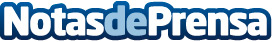 El arte invade los escaparates madrileñosEl próximo 9 de Febrero despega FRANQUEADOS, la propuesta cultural que propone toda la ciudad como galería y todo el mundo como público. Durante una semana los cristales de las tiendas y comercios del centro de Madrid se transformaran en una gran galería para mostrar el arte más independiente de Madrid.Datos de contacto:Pedro Rodríguez TrujilloNota de prensa publicada en: https://www.notasdeprensa.es/el-arte-invade-los-escaparates-madrilenos Categorias: Artes Visuales Madrid Eventos http://www.notasdeprensa.es